 Rada Gminy Lesznowola                                                                                                     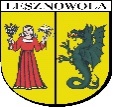 BRG.0012.XIV 2015 OGŁOSZENIENa podstawie art. 20 ust.2 ustawy z dnia 8 marca 1990r. o samorządzie gminnym (t.j. Dz. U. z 2015r. poz.1515 ) zwołuję XIV Sesję Rady Gminy Lesznowola w dniu 15 grudnia 2015r. / wtorek/ o godz. 900 .Sesja odbędzie się w sali konferencyjnej Urzędu Gminy w Lesznowoli.     Proponuje się następujący porządek posiedzenia:  ___________________________________________________1. Otwarcie obrad XIV Sesji Rady Gminy Lesznowola.   2. Przyjęcie porządku obrad i  stwierdzenie quorum .3. Przyjęcie sprawozdania Wójta Gminy za okres od 30 października 2015r. do 2 grudnia 2015r. 4. Informacje Przewodniczącej Rady Gminy Lesznowola o działaniach podejmowanych w okresie     między sesjami. 5. Rozpatrzenie projektów uchwał Rady Gminy Lesznowola w sprawie:    ___________________________________________________________________zmiany Uchwały Nr 155/XIII/2015 Rady Gminy Lesznowola z dnia 10 listopada 2015r. w sprawie określenia wysokości stawek podatku od środków transportowych,ustalenia wzorów formularzy podatkowych,zmiany uchwały w sprawie zmiany Wieloletniej Prognozy Finansowej Gminy Lesznowola na lata 2015-2025 ,zmiany uchwały budżetowej Gminy Lesznowola na rok 2015,uchwalenia Wieloletniej Prognozy Finansowej Gminy Lesznowola na lata 2016-2025,uchwały budżetowej Gminy Lesznowola na rok 2016,udzielenia pomocy finansowej Samorządowi Powiatu Piaseczyńskiemu w 2016r.udzielenia pomocy finansowej Samorządowi Województwa Mazowieckiego w 2016r.trybu udzielania i rozliczania dotacji dla niepublicznych i publicznych szkół, przedszkoli oraz innych form wychowania przedszkolnego prowadzonych na terenie Gminy Lesznowola przez osoby fizyczne i prawne inne niż Gmina Lesznowola, a także trybu i zakresu kontroli prawidłowości ich pobrania i wykorzystywania,wyrażenia zgody na nieodpłatne nabycie na rzecz Gminy Lesznowola prawa własności niezabudowanej nieruchomości, oznaczonej w ewidencji gruntów i budynków nr 99/18, położonej w obrębie Lesznowola, gmina Lesznowola,wyrażenia zgody na nieodpłatne nabycie przez Gminę Lesznowola prawa własności niezabudowanej nieruchomości, oznaczonej w ewidencji gruntów i budynków nr 36/2, nr 38/1, nr 38/5 i nr 38/10, położonej w obrębie Mysiadło,wyrażenia zgody na ustanowienie służebności przesyłu na części nieruchomości oznaczonych w ewidencji gruntów i budynków nr 21 i 5/32, położonej w obrębie Zakłady Zamienie,ł)    odstąpienia od sporządzenia zmiany miejscowego planu zagospodarowania przestrzennego gminy       Lesznowola dla obszaru określonego w uchwale Nr  28/V/20017 Rady Gminy Lesznowola z dnia       27 lutego 2007r. w sprawie przystąpienia do sporządzenia zmiany miejscowego planu       zagospodarowania przestrzennego gminy Lesznowola dla części obrębu Łoziska,     m)  przystąpienia do sporządzenia miejscowego planu zagospodarowania przestrzennego             gminy Lesznowola dla części obrębu Łoziska,     n)   odstąpienia od sporządzenia zmiany miejscowego planu zagospodarowania przestrzennego            gminy Lesznowola dla obszaru określonego w uchwale nr 326/XXII/08 Rady Gminy             Lesznowola z dnia 18 grudnia 2008r. w sprawie przystąpienia do sporządzenia             zmiany miejscowego planu zagospodarowania przestrzennego gminy Lesznowola dla            części wsi Władysławów i Wilcza Góra,    o)    przystąpienia do sporządzenia miejscowego planu zagospodarowania przestrzennego             gminy Lesznowola dla części obrębu Władysławów zatwierdzonego uchwałą Nr             787/LXIII/2002 Rady Gminy Lesznowola z dnia 4 października 2002r.    p)    odstąpienia od sporządzenia zmiany miejscowego planu zagospodarowania przestrzennego            gminy Lesznowola dla obszaru określonego w uchwale Nr 48/V/2015 Rady Gminy             Lesznowola z dnia 17 lutego 2015r. w sprawie przystąpienia do sporządzenia zmiany             miejscowego planu zagospodarowania przestrzennego gminy Lesznowola dla części obrębu             Kolonia Warszawska i części obrębu Stefanowo,      r)    przystąpienia do sporządzenia zmiany miejscowego planu zagospodarowania             przestrzennego gminy Lesznowola zatwierdzonego uchwałą Nr 277/XXXVI/05 Rady Gminy             Lesznowola z dnia 29 listopada 2005r. w sprawie zmiany miejscowego planu             zagospodarowania przestrzennego gminy Lesznowola dla części obrębu Mysiadło i części             obrębu Zgorzała,     s)    uchwalenia miejscowego planu zagospodarowania przestrzennego Gminy Lesznowola dla             części obrębu Łazy,    t)     uchwalenia miejscowego planu zagospodarowania przestrzennego gminy Lesznowola dla             części obrębu Mroków,    u)    uchwalenia miejscowego planu zagospodarowania przestrzennego gminy Lesznowola dla             części obrębu Władysławów,   w)     zmiany uchwały w sprawie uchwalenia Gminnego Programu Profilaktyki i Rozwiązywania            Problemów Alkoholowych i Przeciwdziałania Narkomanii na 2015r.,   z)     uchwalenia Gminnego Programu Profilaktyki i Rozwiązywania Problemów Alkoholowych i             Przeciwdziałania Narkomanii na 2016rok,   ź)      uchwalenia rocznego programu współpracy Gminy Lesznowola z organizacjami pozarządowymi             oraz innymi podmiotami prowadzącymi działalność pożytku publicznego na rok 2016,   ż)      ustalenia kryteriów wraz z liczbą punktów obowiązujących w postępowaniu             rekrutacyjnym do pierwszej klasy szkoły podstawowej oraz pierwszej klasy gimnazjum           dla których organem prowadzącym jest Gmina Lesznowola,  a1)    przystąpienia Gminy Lesznowola do Stowarzyszenia Lokalna Grupa Działania –             „ W samo Południe”,  a2)    zawarcia porozumienia określającego zasady współpracy i wzajemnych zobowiązań do           przygotowania, realizacji i finansowania inwestycji pn. Budowa węzła „Lesznowola” wraz z            „tymczasowymi zjazdami” po wschodniej stronie trasy- ul. Postępu i po  zachodniej stronie            projektowanej drogi lokalnej, w ramach budowy planowanej drogi ekspresowej S7 na odcinku            Warszawa-Grójec, w miejscu przecięcia z planowanym nowym przebiegiem drogi wojewódzkiej            nr 721, a3)   wyrażenia zgody na zawarcie przez Gminę Lesznowola Aneksu do Porozumienia           Międzygminnego z Miastem Stołecznym Warszawa w sprawie powierzenia zadań gminnego             transportu zbiorowego.6.  Przyjęcie protokołu Nr XIII/R/2015 z dnia 10 listopada 2015r.7.  Oświadczenia, pytania i interpelacje.     8.  Sprawy różne.     9. Zamknięcie XIV sesji Rady Gminy Lesznowola.     											      Przewodniczący Rady Gminy Lesznowola     											      Bożenna Korlak